Az Európai Unió nemzeti gazdasági és szociális tanácsai és az Európai Gazdasági és Szociális Bizottság elnökeinek és főtitkárainak éves üléseVideokonferencia, 2020. szeptember 9.A jelenkori részvételi demokrácia kihívásai az önmagát újraépítő Európában: a gazdasági és szociális tanácsok és hasonló intézmények első hozzájárulása az Európa jövőjéről szóló konferenciáhozKÖVETKEZTETÉSEKAz Európai Unió nemzeti gazdasági és szociális tanácsai és az Európai Gazdasági és Szociális Bizottság (EGSZB) elnökei és főtitkárai 2020. szeptember 9-én videokonferencia keretében ültek össze. Az alábbi következtetéseket terjesztik elő, üzenetükben egyértelműen támogatva a pandémia okozta válságot követő európai helyreállítási és újjáépítési projektet.Az idei éves ülésre rendkívül kritikus időszakban kerül sor, amikor az EU történelmének legsúlyosabb egészségügyi válsága következményeitől szenved, és amikor küszöbön áll a helyreállítási és újjáépítési csomag elfogadása és végrehajtása, valamint az Európa jövőjéről szóló konferencia elindítása.Az éves ülésen a delegációkkal folytatott elmélyült vita nyomán a nemzeti gszt-k és az EGSZB elnökei és főtitkárai úgy vélik, hogy:A világjárvánnyal kapcsolatos válság súlyos fenyegetést jelent a társadalmak, a gazdaságok és az egészségügyi rendszerek rezilienciájára nézve, és komoly kihívásokat állít az európai intézmények elé, mivel rámutatott többek között az európai projekttel kapcsolatos jelenlegi helyzet gyengeségeire és korlátaira is. A közegészség, a gazdasági jólét és a szociális rendszerek védelme, valamint a demokrácia minőségének biztosítása érdekében mindenképpen sürgősen kezelni kell ezt a globális vészhelyzetet.A koronavírus okozta válság hatásai utáni helyreállítás csak akkor lesz sikeres, ha azzal párhuzamosan sor kerül társadalmunk szerkezeti átalakítására és az európai projekt megerősítésére is. Nem lehet egyszerűen visszaállítani azt, ami a múltban létezett: át kell szerveznünk és fejlesztenünk kell azt. A gszt-k szerint a szerkezetátalakításnak és a javításnak azokon az elveken kell alapulnia, amelyek minden munkájuk alapját képezik: az emberi és a szociális jogok, a demokratikus értékek és a jogállamiság védelmén, a jó kormányzáson és a demokratikus elszámoltathatóságon, az egységes piacban rejlő lehetőségek teljes körű kiaknázásán, a fenntartható fejlődési célok elérésén, valamint a körforgásos gazdaság létrehozásán. Alapvető fontosságú, hogy minden beruházás az európai gazdaság strukturális átalakulásához vezessen, ugyanakkor védje a társadalmi kohéziót és elmozdulást eredményezzen afelé, hogy az EU-ban legkésőbb 2050-ig megvalósuljon az élelmiszer-önellátás, a zéró szennyezés, a sokféleség helyreállítása és a klímasemlegesség.Az európai szemeszter kiemelkedő jelentőséggel bír. Az idei évtől kezdve az európai szemeszter egy fenntartható növekedési stratégiára fog összpontosítani, és döntő fontosságú lesz a nemzeti gazdaságélénkítési tervek végrehajtása szempontjából.  A civil társadalom mind európai, mind nemzeti szinten kész rá, és megfelelő eszközökkel is rendelkezik ahhoz, hogy teljes mértékben részt vegyen a szemeszter folyamatában. Az uniós gszt-ket, amelyek már aktívan részt vesznek az európai szemeszter keretében éves szinten kidolgozandó nemzeti reformprogramokban, be kell vonni országuk gazdaságélénkítési terveinek kidolgozásába is.Mindenképpen meg kell vizsgálni azt is, hogy egyes társadalmi csoportok miért lettek még sebezhetőbbek a válság alatt, és miért nem részesültek megfelelő védelemben sem a fertőzéssel, sem a megélhetés elvesztésével szemben; azon kell munkálkodni, hogy a jövőben kisebb mértékben forduljon elő ilyen kiszolgáltatottság: senkit sem hagyhatunk magára.Bármennyire megfelelőek és kiterjedtek is lesznek a meghozott intézkedések, csak akkor lesznek hatékonyak és csak akkor számíthatnak támogatásra, ha helyi szinten valósulnak meg és elérik azokat az embereket, akiknek szánták őket. Ezért mindenképpen biztosítani kell, hogy a végrehajtás hatékony, átlátható és méltányos legyen.A koronavírus-válság egyik legfontosabb tanulsága, hogy szinte minden európai ország egészségügyi rendszerét meg kell erősíteni egy „Egészségügyi Unió” létrehozásával. Erre tesz javaslatot az Európai Bizottság „az EU az egészségügyért” programmal.A munkáltatói szervezetek, a szakszervezetek és más civil társadalmi szervezetek kulcsfontosságú szerepet játszottak a megfelelő fellépések kidolgozásában, és gyakran elviselhetővé tettek nagyon súlyos intézkedéseket a vállalkozások és az egyének számára. Rengeteg fellépést hajtottak végre, és az elmúlt hónapok során számos megfelelő megoldással álltak elő. Ezeket a közelmúltból származó tapasztalatokat illusztrálhatjuk néhány példával: egy sor tagállamban a szakszervezetek és a munkaadók szorgalmasan dolgoztak ki és hajtottak végre intézkedéseket a munkaügyi és iparági kapcsolatok terén, például protokollokat dolgozva ki a munkahelyre való visszatéréshez; új kollektív megállapodásokat írtak alá, amelyek kiszélesítik a munkavállalókra vonatkozó munkanélküliségi rendszerekhez való hozzáférést; a szociális partnerek támogatási eszközöket javasoltak az egyéni vállalkozók számára, megállapodásokat kötöttek a munkahelyi egészség és biztonság témájában, valamint intézkedéseket hoztak a munkavállalók foglalkoztatása terén; más civil társadalmi szervezetek tájékoztatást nyújtottak a fogyasztók védelme érdekében hozott sürgősségi kormányzati intézkedésekkel kapcsolatban, távoktatási rendszereket vezettek be a tanárok és a tanulók megsegítésére, támogatták az egészségügyi szakembereket, a közösségeket és a világjárvány által érintett kiszolgáltatott csoportokat, valamint számos egyéb intézkedést is hoztak, amelyek tanúbizonyságot tettek arról, hogy teljes mértékben elkötelezettek amellett, hogy továbbra is létfontosságú támogatást nyújtsanak a kiszolgáltatott helyzetben lévők és a rászorulók számára.A válság leküzdésében kulcsfontosságú tényező lesz a nemzedékek közötti szolidaritás. Ez a szolidaritás és elkötelezettség különösen fontos akkor, amikor a fiataloknak a munka, a képzés és a tanulás terén történő társadalmi integrációjáról van szó, valamint a fogyatékossággal élők, a függetlenségüket elveszítő személyek és az idősek esetében annak biztosítása érdekében, hogy otthonukban vagy szakosodott intézményekben gondozásban részesüljenek. Végezetül a civil társadalom eltökélt szándéka, hogy támogassa a nők és gyermekek elleni, családon belüli erőszak leküzdésére irányuló erőfeszítéseket.Néhány ország kivételével elmondható, hogy a nemzeti gszt-k nagy többségének szerepe általában megerősödött.A szociális partnereknek, más civil társadalmi szervezeteknek és a gszt-knek kulcsszerepet kell betölteniük ebben a helyreállítási és újjáépítési folyamatban, hiszen munkájuk révén testközelből ismerik társadalmaink és gazdaságaink valós helyzetét. Az EGSZB a nemzeti gszt-k hálózatával együtt a legjobb fórum a bevált gyakorlatok megosztására, az eszmecserére, valamint a helyreállításra és újjáépítésre vonatkozó legjobb megoldások elterjesztésére.Ugyanakkor strukturális képviseleti válsággal is szembe kell néznünk. A jelenlegi modell ma olyan jelentős változások befolyása alatt áll, amelyek megbolygatják a hagyományos képviseleti szervezeteket, és negatív hatást gyakorolnak a közvetítő testületekre. A jó kormányzás 21. századi alakulása során nem hagyható figyelmen kívül az, hogy a nyilvánosság egyre inkább részt kíván venni nemzeti és európai szinten is a politikai folyamatokban. A gszt-k azzal a kihívással néznek szembe, hogy tevékenységeik során kezelniük kell ezt a növekvő igényt, miközben tiszteletben kell tartaniuk a különböző tagállamok szociális párbeszéddel kapcsolatos kultúráját és e párbeszéd formáját. Egyes gszt-k élen járnak az ilyen jellegű fejlesztésekben, és nagy sikerrel tudták kialakítani és végrehajtani a részvétel különféle eszközeit. A civil társadalmi platformok, a polgári panelek vagy a strukturált online konzultáció csak néhány példa a figyelemreméltóan sikeres eredményekre.Az Európa jövőjéről szóló konferencia előestéjén az európai gszt-k újból megerősítik, hogy készek teljes mértékben együttműködni a kormányokkal és a parlamentekkel, és a lakosság egészségének, biztonságának és jóllétének védelme érdekében minden szinten és szakaszban készek részt venni az adott folyamatok megtervezésében, kialakításában és végrehajtásában. A gszt-k szerint a tervezett intézkedéseknek szociális párbeszéd és konszenzusépítés nyomán, valamint a szociális partnerek és a szervezett civil társadalom részvételével és egyetértésével kell megvalósulniuk. A gszt-k remélik, hogy az új helyreállítási és újjáépítési folyamat keretében az Európa jövőjéről szóló közelgő konferencia alkalmat teremt az EU intézményi struktúrájának megerősítésére és elmélyítésére, valamint az uniós projekt valódi megújítására úgy, hogy az képes legyen szembenézni a következő évtizedek kihívásaival és megfelelni az európai nemzetek azon elvárásának, hogy fokozzák az európai fellépést._____________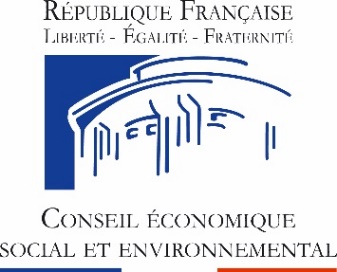 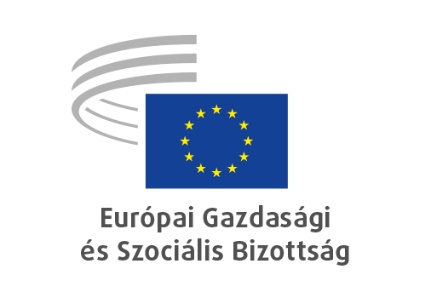 